РАБОЧАЯ ПРОГРАММААДАПТИРОВАННАЯ РАБОЧАЯ ПРОГРАММА ДЛЯ ДЕТЕЙ С ОГРАНИЧЕННЫМИ ВОЗМОЖНОСТЯМИ ЗДОРОВЬЯ (ЛЕГКАЯ СТЕПЕНЬ УМСТВЕННОЙ ОТСТАЛОСТИ  по предмету «Русский язык» для учащихся  9  класса муниципального  бюджетного общеобразовательного учреждения «Кириковская средняя  школа» 
Составила : учитель первой  квалификационной категории Петрова Е.В.2019-2020  учебный год1.Пояснительная записка.Настоящая рабочая  программа по учебному предмету «Русский язык» 9 класс составлена на основании основной адаптированной образовательной программы  под. редакцией В.В. Воронковой, учебного плана муниципального бюджетного общеобразовательного учреждения «Кириковская средняя школа», адаптированной  образовательной программы для детей с ограниченными возможностями здоровья (легкая степень умственной отсталости) на 2019-2020 учебный год,    учебного плана муниципального бюджетного общеобразовательного учреждения «Кириковская средняя  школа» 5-9 класс на 2019-2020 учебный год для обучающихся с легкой степенью умственной отсталости,  положения о рабочей программе педагога  муниципального бюджетного общеобразовательного учреждения «Кириковская средняя  школа» реализующего предметы, курсы и дисциплины общего образования от 30 мая 2019 года.Настоящая программа рассчитана на пятидневную рабочую неделю и написана с учетом требований, установленных СанПиН. 
	Программа построена с учетом принципов системности, научности, доступности.В соответствии с учебным планом   Программа рассчитана на 140 часов в год (4 часа в неделю). Рабочей программой предусмотрено проведение: контрольных работ – 11 ч. в год, уроков развития речи – 21 ч.Главная цель обучения  русскому языку обучающихся с легкой степенью умственной отсталости состоит в том, чтобы обеспечить языковое развитие учащихся, помочь им овладеть речевой деятельностью: сформировать умения и навыки грамотного письма, рационального чтения, полноценного восприятия звучащей речи, научить их свободно, правильно говорить и писать на родном языке, пользоваться им в жизни, как основным средством общения.В школе для  5 – 9 классов  осуществляются задачи, решаемые в младших классах, но на более сложном речевом и понятийном материале.2. Планируемые результаты освоения предмета.Учащиеся должны:   - получить достаточно прочные навыки грамотного письма на основе изучения элементарного курса грамматики;   - научиться правильно и последовательно излагать свои мысли в устной и письменной форме;   - быть социально адаптированными в плане общего развития и сформированности нравственных качеств.3. Содержание учебного предмета.ПОВТОРЕНИЕ (8 ч)Простое предложение. Простое предложение с однородными членами. Обращение. Сложное предложение с союзами и, а, но, со словами который, когда, где, что, чтобы, потому что.ЗВУКИ И БУКВЫ (9 ч)Звуки гласные и согласные. Согласные твердые и мягкие, звонкие и глухие. Гласные ударные и безударные. Обозначение мягкости согласных буквой ь. Обозначение звонких и глухих согласных на письме. Буквы е, ё, ю, я в начале слова. Разделительные ь и ъ знаки. Количество звуков и букв в слове.СЛОВО (92 ч)Состав словаРазбор слов по составу. Единообразное написание ударных и безударных гласных, звонких и глухих согласных в корнях слов. Единообразное написание ряда приставок на согласную вне зависимости от произношения.Правописание приставок, меняющих конечную согласную, в зависимости от произношения: без- (бес-), воз- (вое-), из- (ис-), раз- (рас-).Сложные слова. Образование сложных слов с помощью соединительных гласных и без соединительных гласных. Сложносокращенные слова.Имя существительноеРоль существительного в речи. Основные грамматические категории имени существительного. Правописание падежных окончаний имен существительных. Несклоняемые имена существительные.Имя прилагательноеРоль прилагательного в речи. Согласование имени прилагательного с именем существительным. Правописание падежных окончаний имен прилагательных.Личные местоименияРоль личных местоимений в речи. Правописание личных местоимений.ГлаголРоль глагола в речи. Неопределенная форма глагола. Спряжение глаголов. Правописание личных окончаний глаголов I и II спряжения, глаголов с -ться и -тся.Изменение глаголов в прошедшем времени по родам и числам.Повелительная форма глагола. Правописание глаголов повелительной формы единственного и множественного числа.Частица не с глаголами.Имя числительноеПонятие об имени числительном. Числительные количественные и порядковые.Правописание числительных от 5 до 20; 30; от 50 до 80 и от 500 до 900; 200,300,400,90.НаречиеПонятие о наречии. Наречия, обозначающие время, место, способ действия.Правописание наречий с о и а на конце.Части речиСуществительное, глагол, прилагательное, числительное, наречие, предлог. Употребление в речи.ПРЕДЛОЖЕНИЕ (24 ч)Простое предложение. Главные и второстепенные члены предложения, предложения распространенные и нераспространенные, с однородными членами, обращение.Сложное предложение. Предложения с союзами и, а, и без союзов, предложения со словами который, когда, где, что, чтобы, потому что.Составление простых и сложных предложений. Постановка знаков препинания в предложениях.Прямая речь (после слов автора). Кавычки при прямой речи и двоеточие перед ней; большая буква в прямой речи.ПОВТОРЕНИЕ (7 ч)Звуки и буквы.Слово. Состав слова.Именные части речи.Глагол. Наречие.СВЯЗНАЯ РЕЧЬ(упражнения в связной письменной речи даются в процессе изучения всего программного материала по русскому языку)Изложение.Сочинение творческого характера с привлечением сведений из личных наблюдений, практической деятельности, прочитанных книг.Деловое письмо: стандартные деловые бумаги, связанные с поступлением на работу на конкретное предприятие; автобиография, доверенность, расписка.4. Тематическое планирование с указанием часов на освоение каждой темы.Необходима коррекция расписания в мае на 9 часов.Список литературы, используемый для оформления рабочей программыПрограммы специальной (коррекционной) образовательной школы VIII вида: 5-9 кл.: В 2сб./Под ред. В.В. Воронковой. – М: Гуманит. изд. центр ВЛАДОС, 2001. – Сб.1. – 232с. Малышева З.Ф. Чтение. Учебник для 5 кл. специальных (коррекционных) образовательных учреждений VIII вида . – М.: Просвещение, 2010. – 255 с.: ил.Р.И. Лалаева  Логопедическая работа в коррекционных классах. М.: Гуманитарное  издание центр ВЛАДОС, 2001. - 224с. (коррекционная педагогика).Л.Н. Ефименкова  Коррекция устной и письменной речи учащихся начальных классов: пособие для логопедов. - М.: Гуманитарное издание центр ВЛАДОС, 2006.-Согласовано:Зам. директора по УВР         Сластихина Н.П.«30» августа2019 г.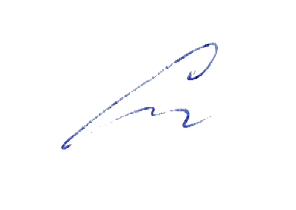 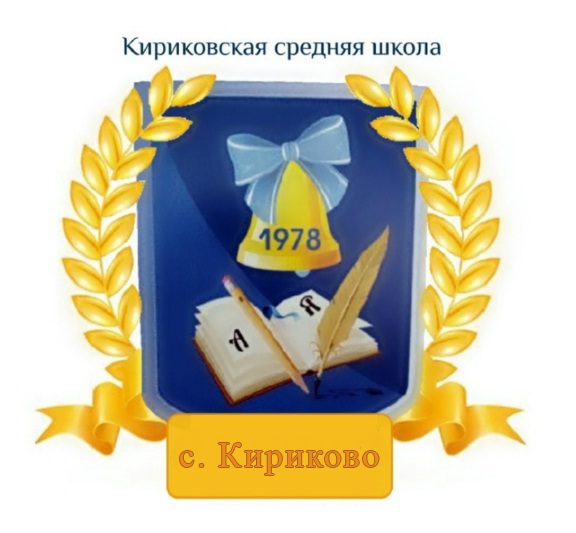 Утверждаю:Директор муниципального бюджетного общеобразовательного учреждения «Кириковская средняя  школа» 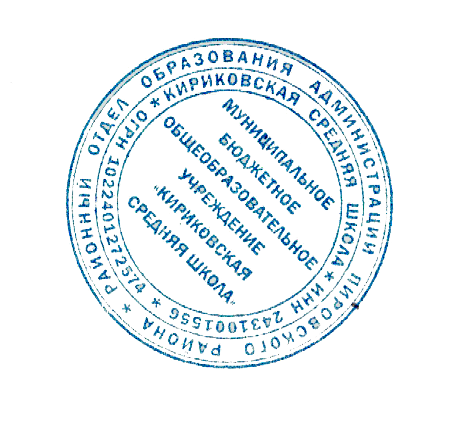 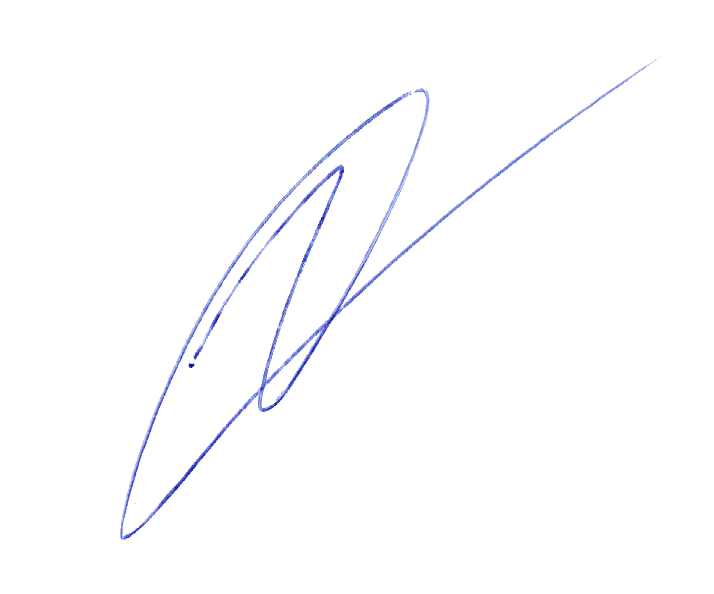  Ивченко О.В.«30» августа 2019 г.№ п/пРазделКоличествочасов1Повторение82Звуки и буквы93Слово924Предложение245Повторение7Итого:Итого:140 часов№ ппТема урокаКоличество часовДата1.Простое предложение102.09.2.Предложения с однородными членами103.09.3.Предложения с обращениями106.09.4.Сложное предложение106.09.5.Обобщающий урок по теме «Повторение»109.09.6.Контрольный диктант №1 по теме «Повторение»110.09.7.Анализ контрольного диктанта113.09.8.Р/р. Написание изложения с опорой (упр. 20)113.09.9.Звуки и буквы. Звуки гласные и согласные116.09.10.Алфавит117.09.11.Разделительные Ъ и Ь120.09.12.Правописание безударной гласной в корне слова120.09.13.Правописание проверяемой согласной в корне слова123.09.14.Правописание непроизносимой согласной124.09.15.Р/р. Написание изложения с опорой «Сказочник» (упр. 32)127.09.16.Обобщающий урок по теме «Звуки и буквы»127.09.17.Р/р. Деловое письмо. Объявление130.09.18.Состав слова. Разбор слова по составу101.10.19.Написание гласных и согласных в корнях слов104.10.20.Правописание неизменяемых приставок104.10.21.Правописание приставок, меняющих конечную согласную107.10.22.Правописание приставок на -з/-с108.10.23.Р/р. Написание письма сверстникам по данному началу (упр. 64)111.10.24.Сложные слова111.10.25.Сложносокращённые слова114.10.26.Обобщающий урок по теме «Состав слова»115.10.27.Р/р. Деловое письмо. Расписка118.10.28.Контрольная работа №2 по теме «Состав слова»118.10.29.Анализ контрольной работы121.10.30.Имя существительное как часть речи122.10.31.Роль имени существительного в речи125.10.32.Грамматические признаки имени существительного125.10.33.Имена собственные и нарицательные105.11.34.Склонение имён существительных108.11.35.Мягкий знак после шипящих на конце существительных108.11.36.Р/р. Написание подробного изложения по плану и опорным словам (упр. 90)111.11.37.Безударные окончания имён существительных112.11.38.Правописание безударных окончаний имён существительных115.11.39.Существительные с шипящей на конце115.11.40.Несклоняемые имена существительные118.11.41.Обобщающий урок по теме «Имя существительное»119.11.42.Контрольный диктант №3 по теме «Имя существительное»122.11.43.Анализ контрольного диктанта122.11.44.Р/р. Деловое письмо. Заметка в стенгазету125.11.45.Имя прилагательное как часть речи126.11.46.Род, число, падеж имён прилагательных129.11.47.Согласование имени прилагательного с именем существительным129.11.48.Безударные окончания имён прилагательных102.12.49.Правописание безударных окончаний имён прилагательных103.12.50.Р/р. Подготовка и написание изложения по данным вопросам (упр. 117)106.12.51.Правописание притяжательных имён прилагательных106.12.52.Обобщающий урок по теме «Имя прилагательное»109.12.53.Контрольный диктант №4 по теме «Имя прилагательное»110.12.54.Анализ контрольного диктанта113.12.55.Р/р. Деловое письмо. Объяснительная записка113.12.56.Местоимение как часть речи116.12.57.Личные местоимения117.12.58.Лицо и число местоимений120.12.59.Склонение личных местоимений120.12.60.Личные местоимения с предлогами123.12.61.Правописание личных местоимений 3-го лица124.12.62.Р/р. Написание сочинения по картине Н. Ге «И.И. Пущин в гостях у А.С. Пушкина» (упр. 146)127.12.63.Обобщающий урок по теме «Личные местоимения»127.12.64.Контрольная работа №5 по теме «Личные местоимения»113.01.65.Анализ контрольной работы114.01.66.Р/р. Письмо117.01.67.Глагол как часть речи117.01.68.Грамматические признаки глагола120.01.69.Неопределённая форма глагола121.01.70.Не с глаголами124.01.71.Изменение глагола по лицам и числам124.01.72.Спряжение глагола127.01.73.Личные окончания глаголов128.01.74.Правописание безударных личных окончаний глаголов131.01.75.I и II спряжение глаголов131.01.76.Р/р. Написание сжатого изложения по вопросам (упр. 195)103.02.77.Повелительная форма глаголов104.02.78.Правописание глаголов в повелительной форме107.02.79.Мягкий знак в глаголах107.02.80.Р/р. Деловое письмо. Анкета110.02.81.Обобщающий урок по теме «Глагол»111.02.82.Контрольный диктант №6 по теме «Глагол»114.02.83.Анализ контрольного диктанта114.02.84.Наречие как часть речи117.02.85.Роль наречий в речи118.02.86.Наречия, которые обозначают время и место121.02.87.Наречия, которые обозначают способ действия121.02.88.Правописание наречий с а и о на конце125.02.89.Р/р. Подготовка и написание сочинения с привлечением сведений из практической деятельности128.02.90.Обобщающий урок по теме «Наречие»128.02.91.Контрольная работа №7 по теме «Наречие»102.03.92.Анализ контрольной работы103.03.93.Имя числительное как часть речи106.03.94.Количественные и порядковые имена числительные106.03.95.Правописание числительных от 5 до 20; 30; от 50 до 80; от500 до 900110.03.96.Числительные с мягким знаком на конце и в середине113.03.97.Правописание числительных 4; 200,300, 400113.03.98.Обобщающий урок по теме «Имя числительное»116.03.99.Контрольная работа №8 по теме «Имя числительное»117.03.100.Анализ контрольной работы120.03.101.Р/р. Деловое письмо. Доверенность120.03.102.Части речи и их грамматические признаки130.03.103.Различие имён прилагательных и порядковых числительных131.03.104.Различие имён прилагательных и наречий103.04.105.Различие имён существительных и местоимений103.04.106.Обобщающий урок по теме «Части речи»106.04.107.Контрольная работа №9 по теме «Части речи»107.04.108.Анализ контрольной работы110.04.109.Р/р. Написание сжатого изложения по эпизоду из « Песни о вещем Олеге»110.04.110.Простое предложение113.04.111.Главные члены предложения114.04.112.Второстепенные члены предложения117.04.113.Предложения нераспространённые и распространённые117.04.114.Р/р. Написание сочинения по картине А. Саврасова «Грачи прилетели» (упр. 278)120.04.115.Предложения с однородными членами предложения121.04.116.Знаки препинания при однородных членах124.04.117.Однородные члены нераспространенные и распространённые124.04.118.Р/р. Написание письма любимому литературному герою (упр. 296)127.04.119.Обращение128.04.120.Знаки препинания при обращении108.05.121.Промежуточная аттестация. Диктант112.05.122.Сложное предложение. Сложное предложение с союзами и, а, но115.05.123.Различие сложного предложения с союзом и и однородных членов предложения, связанных союзом и115.05.124.Сложное предложение с союзными словами118.05.125.Знаки препинания в сложных предложениях с союзными словами119.05.126.Р/р. Написание рассказа по картинке (упр. 304)122.05.127.Прямая речь122.05.128.Две части в составе прямой речи125.05.129.Знаки препинания при прямой речи126.05.130.Обобщающий урок по теме «Предложение»129.05.131.Контрольный диктант №10 по теме «Предложение»129.05.132.Анализ контрольного диктанта1133.Р/р. Написание подробного изложения «Бегство в Египет» (упр. 346)1134.Звуки и буквы1135.Слово. Состав слова1136.Именные части речи1137.Глагол. Наречие1138.Р/р. Подготовка и написание сочинения по картине И.Самокиша «Подвиг солдат Раевского под Салтановкой. 181 2г.»1139.Итоговая контрольная работа за год1140.Анализ контрольной работы1